Xploration® 16 will take place March 28-30, 2017 at the Caribe Royale Orlando in Florida.  The 2017 conference program features 60+ educational sessions and will provide information, best practices and insight into the changes in customer communications, why they are important, and what companies need to know in order to remain competitive. 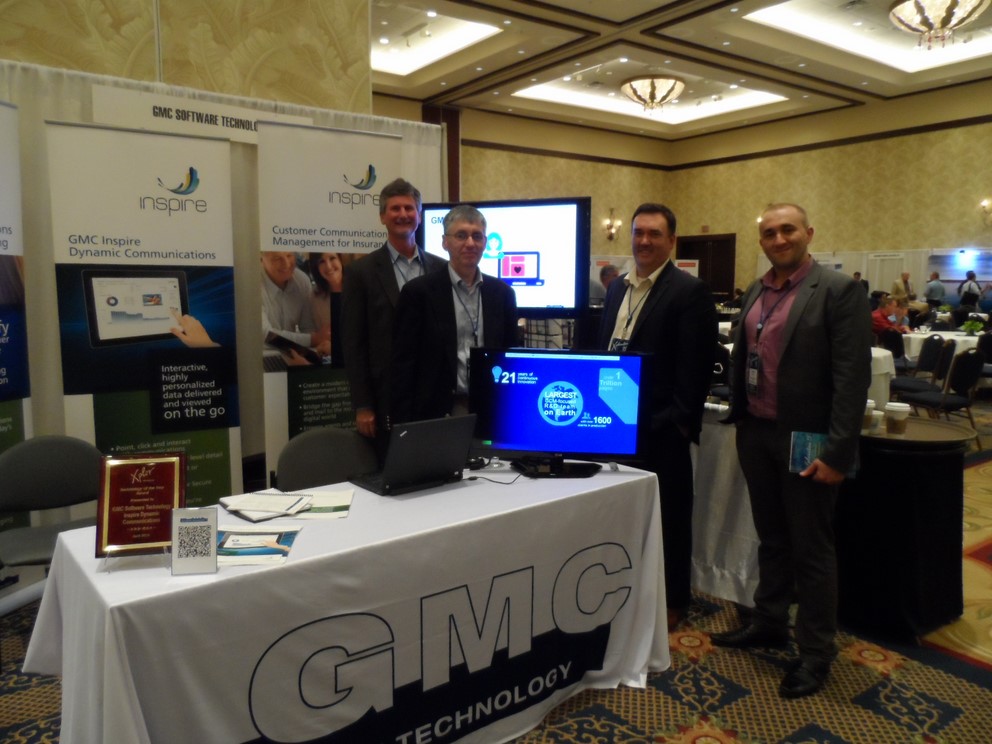 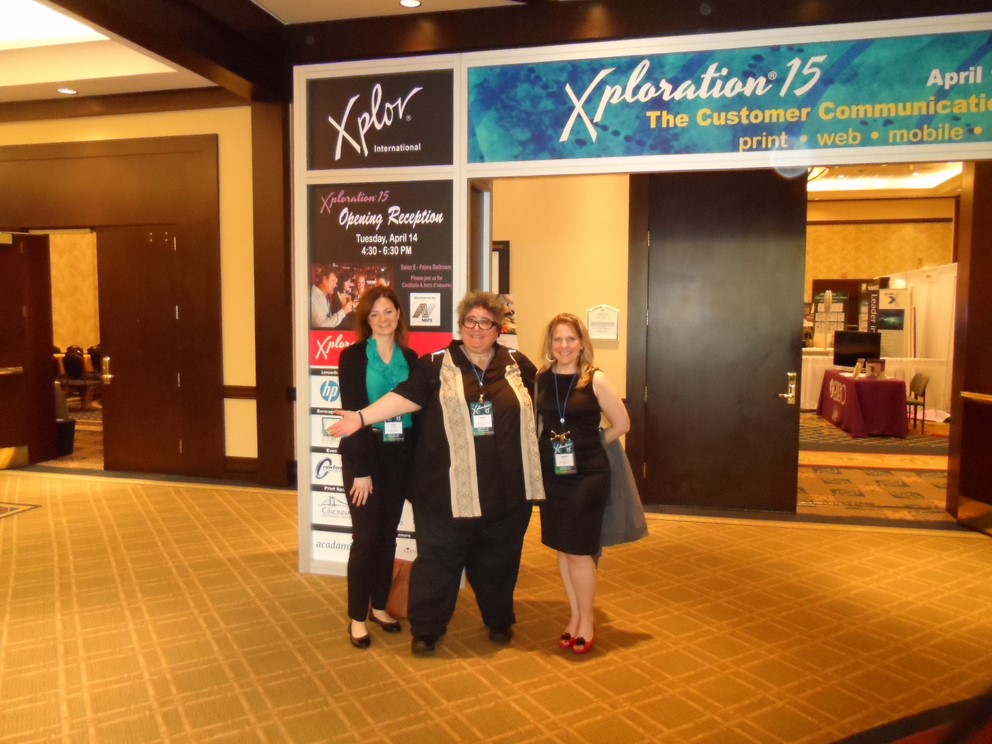 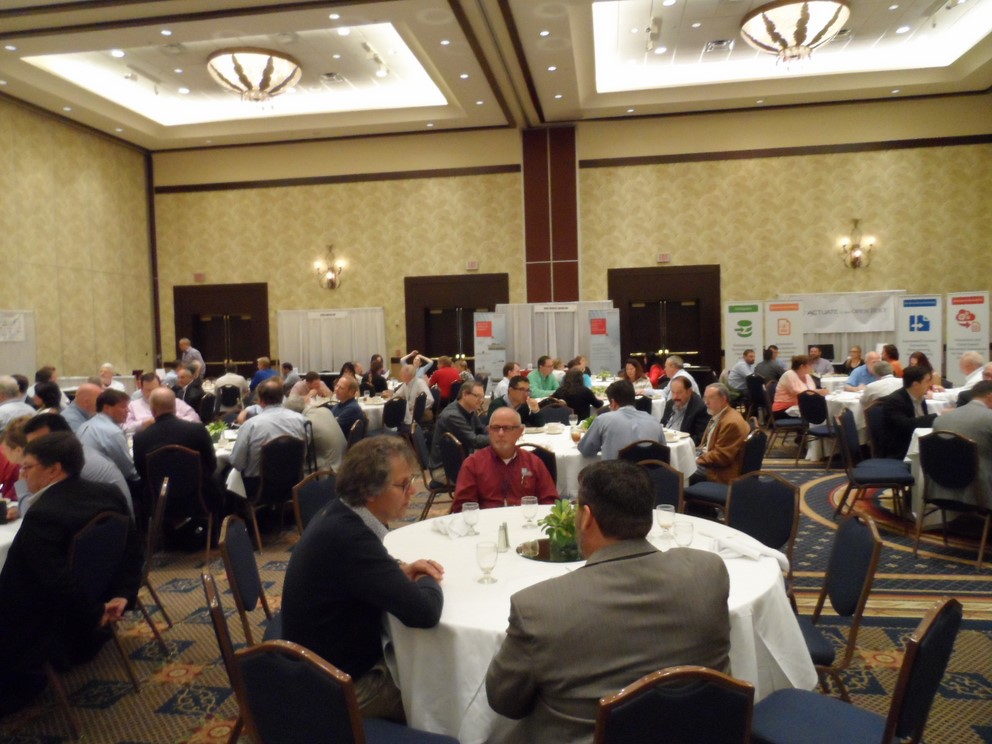 Educational tracks include:System ControlsAll Things DataDistribution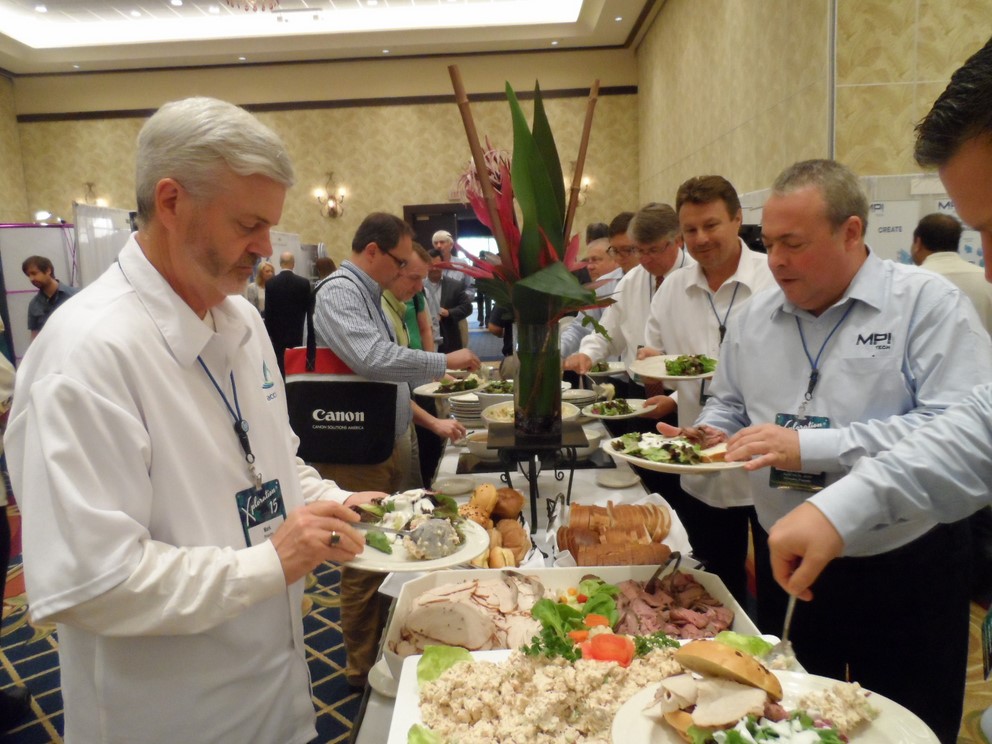 The Customer ExperienceAcadami’s Electronic Document (BOK): Production Workflow Basics
Expand Your Professional Network – A great reason to attend any conference, but Xplor takes it to the extreme by featuring daily lunches, evening networking events, and even a breakfast. Meet and socialize with peers and solution providers in a casual setting. 
 
Expand Your Knowledge – Our conference content spans the scope of Customer Communications. Our 60+ educational sessions are presented by industry analysts and subject matter experts from the end user and vendor community.
Be Inspired – Xplor keynote presenters are traditionally both inspirational as well as educational. The tradition continues with at Xploration® 17. Your team will definitely leave informed and motivated. Find Solutions – Meet with leading technology providers in our industry who will share their knowledge and introduce you to the latest in trends and technology.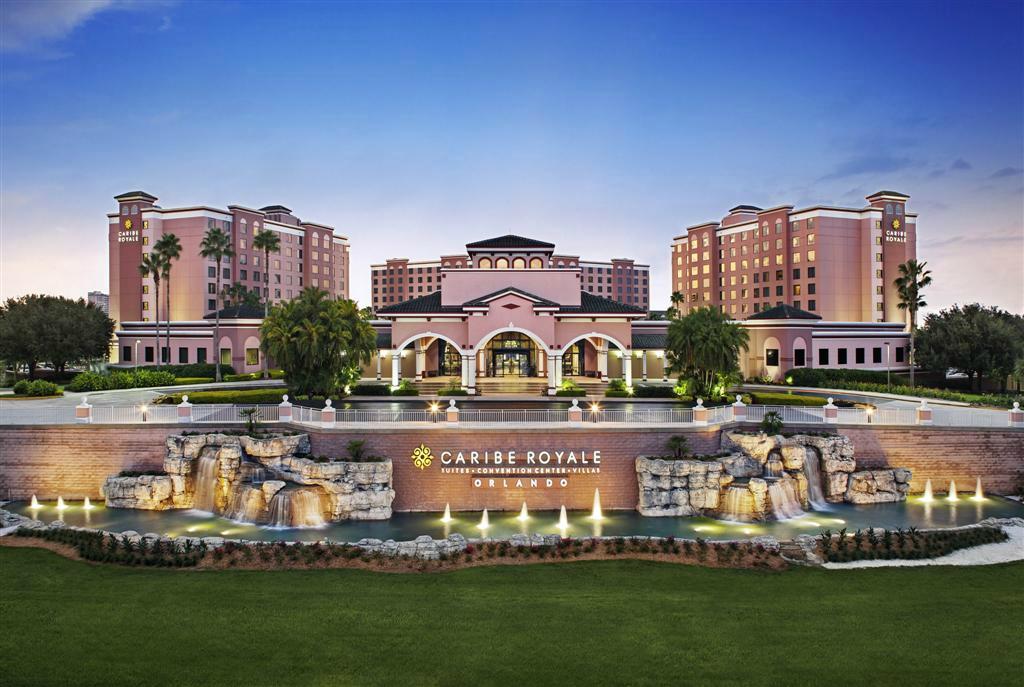 